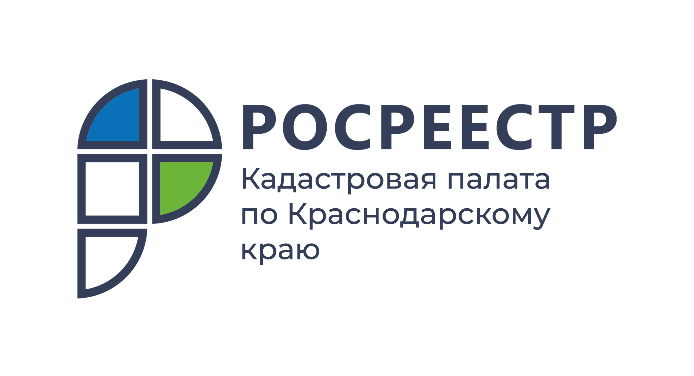 ПРЕСС-РЕЛИЗ

Кадастровая палата: в ЕГРН внесены данные более трёхсот сорока особо охраняемых природных территорий
На 01.01.2022 в Едином государственном реестре недвижимости (далее – ЕГРН) содержатся сведения о границах 346 особо охраняемых природных территорий регионального и местного значения Краснодарского края, 44 из которых были внесены в 2021 году.Работа по определению границ и внесению сведений о природных территориях федерального значения по поручению Президента России Владимира Путина была завершена до 1 января 2022 года.Для координации деятельности и оперативного взаимодействия между ведомствами Минприроды России была создана рабочая группа по внесению сведений о местоположении границ ООПТ федерального значения в реестр недвижимости. В состав рабочей группы вошли представители Минприроды, Росреестра, Кадастровой палаты, Рослесхоза, Росимущества и Информационно-аналитического центра поддержки заповедного дела.Кадастровой палатой был подготовлен и направлен в Минприроды перечень местных систем координат, используемых для ведения ЕГРН на территории кадастровых округов, в пределах которых расположены ООПТ.Так, в ЕГРН содержатся сведения о 5 границах особо охраняемых природных территориях федерального значения: это Государственный природный заказник «Приазовский», Государственный природный заказник «Кавказский имени Х.Г. Шапошникова», Государственный природный заповедник «Утриш», Национальный парк «Сочинский», Дендрологический парк и ботанический сад «Дендрологический парк Южные культуры». Сведения о границах Государственного природного заповедника «Утриш» были внесены в 2021 году.К особо охраняемым территориям относятся природные заповедники, национальные парки, заказники, ботанические сады. Некоторые ООПТ принадлежат к объектам Всемирного природного наследия.На территории России находится 11 таких объектов. В их состав входят 13 заповедников, семь национальных парков, три федеральных заказника, несколько памятников природы и буферные зоны заповедников. Среди уникальных природных объектов России – озеро Байкал, вулканы Камчатки, Золотые горы Алтая, Плато Путорана и другие памятники природы.Четкое определение границ особо охраняемых природных территорий позволит защитить их территориальную целостность, природную среду, растительный и животный мир.Справочно:Особо охраняемые природные территории (ООПТ) – это участки земли, водной поверхности и воздушного пространства над ними, где располагаются природные комплексы и объекты, которые имеют особое природоохранное, научное, культурное, эстетическое, рекреационное и оздоровительное значение. Как правило, эти территории полностью или частично изъяты из хозяйственного использования, так как для них установлен режим особой охраны.К ООПТ федерального значения относятся государственные природные заповедники, национальные парки; также к ООПТ федерального значения могут быть отнесены государственные природные заказники, памятники природы, дендрологические парки и ботанические сады.______________________________________________________________________________________________________Пресс-служба Кадастровой палаты по Краснодарскому краю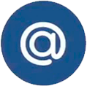 press23@23.kadastr.ru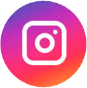 https://www.instagram.com/kadastr_kuban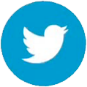 https://twitter.com/Kadastr_Kuban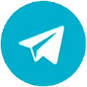 https://t.me/kadastr_kuban